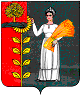 ПОСТАНОВЛЕНИЕАдминистрации сельского поселения Пушкинский сельсоветДобринского муниципального района Липецкой областиРоссийской Федерации27.05.2019                         с.Пушкино                                      № 41Об утверждении Программы профилактики нарушенийюридическими лицами и индивидуальными предпринимателямиобязательных требований на 2019годВ соответствии со статьёй 8.2 Федерального закона от 26.12.2008                  № 294-ФЗ  «О защите прав юридических лиц и индивидуальных предпринимателей при осуществлении государственного контроля (надзора) и муниципального контроля», руководствуясь Уставом сельского поселения Пушкинский сельсовет, администрация сельского поселения Пушкинский сельсовет ПОСТАНОВЛЯЕТ: 1. Утвердить Программу профилактики нарушений юридическими лицами и индивидуальными предпринимателями обязательных требований на 2019 год (прилагается).         2. Настоящее постановление вступает в силу со дня его официального обнародования.3. Контроль за исполнением настоящего постановления оставляю за собой.Глава администрации  Сельского поселенияПушкинский сельсовет                                                     Н.Г. ДемиховаУтвержденапостановлением администрациисельского поселения Пушкинский сельсовет№ 41  от 27.05.2019г.ПРОГРАММАпрофилактики нарушений юридическими лицами и индивидуальными предпринимателями обязательных требований                            на 2019 годРаздел I. Виды муниципального контроляРаздел II. Планируемые мероприятия по профилактике нарушенийОбобщение практики осуществления муниципального жилищного контроля за 2018 годРаздел 1.Состояние нормативно-правового регулирования в соответствующей сфере деятельностиВ рамках осуществления контроля за обеспечением сохранности автомобильных дорог местного значения в сельском поселении Пушкинский сельсовет, специалист руководствуется следующими нормативными правовыми актами:1. Федеральный закон от 06.10.2003г. № 131-ФЗ «Об общих принципах организации местного самоуправления в Российской Федерации»; 
2. Федеральный закон от 08.11.2007г. № 257-ФЗ «Об автомобильных дорогах и о дорожной деятельности в Российской Федерации и о внесении изменений в отдельные законодательные акты Российской Федерации»; 
3. Федеральный закон от 26.12.2008г. № 294-ФЗ «О защите прав юридических лиц и индивидуальных предпринимателей при осуществлении государственного контроля (надзора) и муниципального контроля» (далее - Федеральный закон № 294-ФЗ); 4. Федеральный закон от 10.12.1995г. № 196-ФЗ «О безопасности дорожного движения»; 
5. Устав сельского поселения Пушкинский сельсовет; 
6. Положение «О порядке осуществления муниципального жилищного контроля  на территории администрации сельского поселения Пушкинский сельсовет Добринского муниципального района Липецкой области»», утвержденное решением Совета депутатов сельского поселения Пушкинский сельсовет № 79-рс от 17.03.2017г. Раздел 2. Организация муниципального контроляКонтроль осуществляется в форме проверок выполнения физическими и юридическими лицами обязательных требований, установленных федеральными законами и принимаемыми в соответствии с ними иными нормативными правовыми актами, в установленной сфере деятельности.
Органом, осуществляющим муниципальный жилищный  контроль на территории сельского поселения Пушкинский сельсовет, является администрация сельского поселения Пушкинский сельсовет (далее - администрация).         Целями и задачами муниципального жилищного контроля в отношении муниципального жилищного фонда являются:- выявление и пресечение нарушений обязательных требований, установленных законами и муниципальными правовыми актами;- осуществление проверок соблюдения юридическими лицами, индивидуальными предпринимателями и гражданами обязательных требований, установленных законами и муниципальными правовыми актами.Основными функциями муниципального жилищного контроля являются:- контроль своевременности оплаты жилищно-коммунальных услуг и платы социального найма;- соблюдение контроля относительно использования и сохранения муниципального жилого фонда, общедомового имущества совладельцем помещений в многоквартирном жилом доме, а также придомовых земель, согласно с Федеральным законодательством, а также нормативно-правовыми актами округов и прочих субъектов РФ;- контрольные действия в сфере санитарного состояния помещений муниципального жилого фонда, а также общего имущества хозяев помещений многоквартирного дома, при условии наличия доли у муниципального образования относительно прав общей собственности на имущество общего характера в многоквартирном жилом доме;- контроль над проведением мероприятий относительно подготовки жилого фонда, а также общедомового имущества совладельцев квартир в многоквартирном жилом доме к сезонному использованию в рамках муниципального образования;- выявление и пресечение фактов нарушений порядка по принятию собственниками помещений в многоквартирных домах решений относительно использования максимально допустимых индексов по изменению размеров и объемов оплаты за жилищно-коммунальные услуги, которую вносят граждане; - обнаружение и пресечение фактов нарушения обязательных к выполнению требований со стороны нанимателей помещений жилого фонда в домах социального направления, а также к подписанию и дальнейшему исполнению договорных обязательств по найму жилых помещений фонда социального найма;- выявление и направление материалов по выявленным нарушениям в орган государственного жилищного надзора для возбуждения дела об административном правонарушении и его рассмотрения в случае выявления признаков административных правонарушений, предусмотренных  Кодекса Российской Федерации об административных правонарушениях (статьями 7.21, 7.22, 7.23).Раздел 3. Действия органов муниципального контроля по пресечению нарушений обязательных требований и (или) устранению последствий таких нарушений       В 2017 году плановые проверки не проводились в соответствии со ст. 26.1 Закона 294-ФЗ от 26.12.2008 «О защите прав юридических лиц и индивидуальных предпринимателей при осуществлении государственного контроля (надзора) и муниципального контроля».       Внеплановые проверки не проводились в связи с отсутствием основания.№ п/пНаименование вида муниципального контроля121Муниципальный жилищный контроль на территории сельского поселения Пушкинский сельсовет  Добринского  муниципального района№ п/пНаименование мероприятияСрок реализации мероприятия1231.Составление перечней нормативных правовых актов (их отдельных частей), содержащих обязательные требования, оценка соблюдения которых является предметом осуществления муниципального контроля администрацией сельского поселения Пушкинский сельсовет, в том числе:февраль2019 года1.1.в сфере муниципального жилищного контроля2.Размещение на официальном сайте  сельского поселения Пушкинский сельсовет  в сети «Интернет» перечней нормативных правовых актов или их отдельных частей, содержащих обязательные требования, оценка соблюдения которых является предметом муниципального жилищного контроля, а также текстов соответствующих нормативных правовых актов27 февраля 2019 года3.Информирование юридических лиц, индивидуальных предпринимателей по вопросам соблюдения обязательных требований, в том числе посредством: В течение года(по мере необходимости)3.1.разработки и опубликования руководств по соблюдению обязательных требованийне менее 2 руководств в течение года3.2.проведения разъяснительной работы в средствах массовой информации и на официальном сайте сельского поселения Пушкинский сельсовет  постоянно в течение года (по мере необходимости)3.3.устного консультирования по вопросам соблюдения обязательных требований, письменных ответов на поступающие письменные обращенияпостоянно в течение года(по мере необходимости)4.В случае изменения обязательных требований4.1.подготовка и распространение комментариев о содержании новых нормативных правовых актов, устанавливающих обязательные требования, внесенных изменениях в действующие акты, сроках и порядке вступления их в действиев течение года(по мере необходимости4.2.выдача рекомендаций о проведении необходимых организационных, технических мероприятий, направленных на внедрение и обеспечение соблюдения обязательных требованийв течение года (по мере необходимости5.Обобщение практики осуществления контроля, в том числе с указанием наиболее часто встречающихся случаев нарушений обязательных требований с рекомендациями в отношении мер, которые должны приниматься юридическими лицами, индивидуальными предпринимателями в целях недопущения таких нарушений, в том числе:декабрь2019 года5.1.в сфере муниципального жилищного контролядекабрь2019 года6.Размещение на официальном сайте на официальном сайте сельского поселения Пушкинский сельсовет  в сети «Интернет» обобщений практики осуществления контроля, в том числе с указанием наиболее часто встречающихся случаев нарушений обязательных требований с рекомендациями в отношении мер, которые должны приниматься юридическими лицами, индивидуальными предпринимателями27 декабря2019 года7.Составление и направление предостережений о недопустимости нарушения обязательных требований в соответствии с частями 5 - 7 статьи 8.2 Федерального закона от 26.12.2008 № 294-ФЗ  «О защите прав юридических лиц и индивидуальных предпринимателей при осуществлении государственного контроля (надзора) и муниципального контроля» (если иной порядок не установлен федеральным законом)постоянно, при наличии сведений о готовящихся нарушениях или о признаках нарушений обязательных требований8.Разработка и утверждение Программы профилактики нарушений юридическими лицами и индивидуальными предпринимателями обязательных требований на 2020 год27 декабря2019 года